NOTES:  Fragrance Load is 20%Cranberry Appletini Reed Diffuser(Contains: Ethyl methylphenylglycidate, Limonene, delta-Damascone)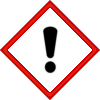 Warning:May cause an allergic skin reaction. Harmful to aquatic life with long lasting effects.Avoid breathing vapour or dust.  Avoid release to the environment.  Wear protective gloves.   IF ON SKIN:  Wash with plenty of soap and water.  If skin irritation or rash occurs:  Get medical advice/attention.  Dispose of contents/container to approved disposal site in accordance with local regulations.Contains Allyl cyclohexanepropionate. May produce an allergic reaction.Company Name, Company Address, Company Telephone Number